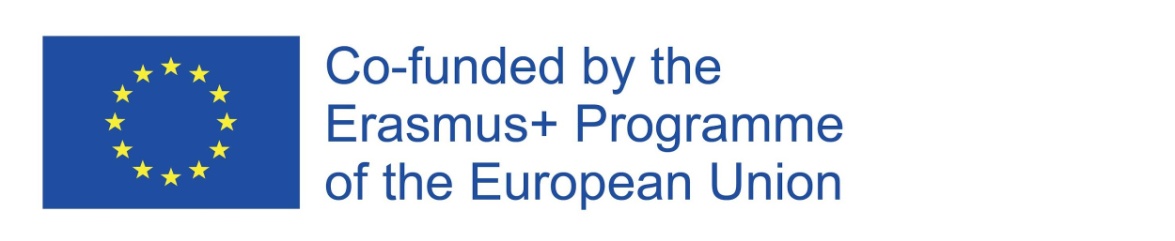 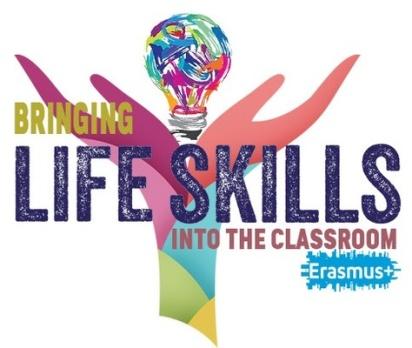 Food prices in euros in partner countries in the alphabetical orderGrainsFruit & vegetablesDairy productsProteinsFats, oil and sweetsNrProduct name & quantity CroatiaPolandPortugalRomaniaSlovakiaTurkey1.1 bread loaf0,93 €2.250g cereal0,79 €3.250g cornflakes0,40 €4.1kg rice1,00 €5.1kg flour0,39 €6.500g pasta0,73 €NrProduct name & quantityCroatiaPolandPortugalRomaniaSlovakiaTurkey1.1kg apples0,59 €2.1kg bananas1,28 €3.1kg oranges1,49 €4.1kg tangerines1,50 €5.1kg lemons1,05 €6.1kg grapefruit0,77 €7.1kg grapes0,75 €8.1kg tomatoes0,44 €9.1kg cucumbers0,64 €10.1kg potatoes0,48 €11.1kg carrots2,09 €12.1kg parsley0,31 €13.1kg onions0,40 €14.1head of garlic0,19 €NrProduct name & quantityCroatiaPolandPortugalRomaniaSlovakiaTurkey1.1L low fat milk0,66 €2.0,5L yoghurt1,52 €3.500g white cheese2,21 €4.250g cottage cheese0,77 €5.500g hard cheese5,30 €6.0,5L buttermilk (kefir)0,52 €7.0,5L sour cream1,20 €8.0,5L ice-cream1,44 €NrProduct name & quantityCroatiaPolandPortugalRomaniaSlovakiaTurkey1.1kg pork sausages7,27 €2.1kg beef steak5,52 €3.1kg chicken1,73 €4.1kg trout8,37 €5.1kg salmon13,25 €6.1kg dry beans2,60 €7.1 egg0,17 €8.1kg walnuts0,62 €9.1kg hazelnuts2,65 €NrProduct name & quantityCroatiaPolandPortugalRomaniaSlovakiaTurkey1.250g butter0,88 €2. 1L olive0,43 €3.1milk chocolate bar1,03 €4.250g fruit sweets2,53 €5.250g biscuits0,62 €6.1kg birthday cake15,46 €